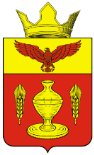 ВОЛГОГРАДСКАЯ ОБЛАСТЬПАЛЛАСОВСКИЙ МУНИЦИПАЛЬНЫЙ РАЙОН
 АДМИНИСТРАЦИЯ ГОНЧАРОВСКОГО СЕЛЬСКОГО ПОСЕЛЕНИЯП О С Т А Н О В Л Е Н И Е 29 января 2018 год	                 п. Золотари	                                             №6Об отмене постановления администрацииГончаровского сельского поселения № 24 от 28 мая 2013г.«О предоставлении гражданами, замещающимидолжности муниципальной службы Гончаровскогосельского поселения сведений о своих расходах,а также о расходах своих супруги (супруга) и несовершеннолетних детей»(в редакции постановления №46 от 17 мая 2016 года)           С целью приведения законодательства Гончаровского сельского поселения в соответствии с действующим законодательством, руководствуясь статьей 7 Федерального закона от 06 октября 2003 года № 131-ФЗ «Об общих принципах организации местного самоуправления в Российской Федерации», администрация Гончаровского сельского поселенияП О С Т А Н О В Л Я Е Т :        1. Отменить постановление администрации Гончаровского сельского поселения №24 от 28 мая 2013г. «О предоставлении гражданами, замещающими должности муниципальной службы Гончаровского сельского поселения сведений о своих расходах, а также о расходах своих супруги (супруга) и несовершеннолетних детей» (в редакции постановления №46 от 17 мая 2016 года).         2. Контроль за исполнением настоящего Постановления, оставляю за собой.         3.Настоящее Постановление вступает в силу с момента официального опубликования (обнародования). Глава Гончаровского                                                           К.У.Нуркатов.сельского поселенияРег. № 6 /2018г.     